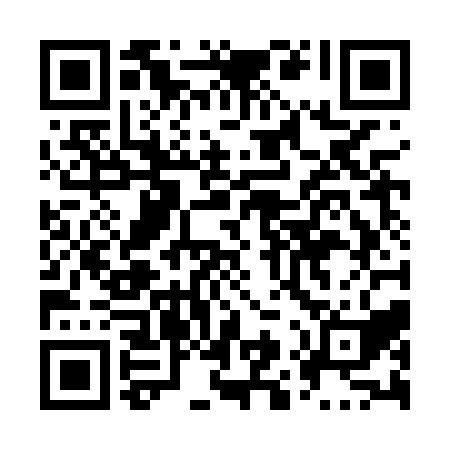 Prayer times for Campement-Dickson, Quebec, CanadaMon 1 Jul 2024 - Wed 31 Jul 2024High Latitude Method: Angle Based RulePrayer Calculation Method: Islamic Society of North AmericaAsar Calculation Method: HanafiPrayer times provided by https://www.salahtimes.comDateDayFajrSunriseDhuhrAsrMaghribIsha1Mon3:045:011:066:379:1111:082Tue3:045:021:066:379:1011:083Wed3:055:031:076:379:1011:084Thu3:055:041:076:379:1011:085Fri3:065:041:076:379:0911:086Sat3:065:051:076:369:0911:087Sun3:075:061:076:369:0811:088Mon3:075:071:076:369:0711:079Tue3:085:081:076:369:0711:0710Wed3:085:091:086:359:0611:0711Thu3:095:101:086:359:0511:0612Fri3:095:111:086:359:0511:0613Sat3:105:121:086:349:0411:0614Sun3:105:131:086:349:0311:0515Mon3:115:141:086:339:0211:0516Tue3:125:151:086:339:0111:0517Wed3:125:161:086:329:0011:0418Thu3:135:171:086:328:5911:0419Fri3:135:181:096:318:5811:0320Sat3:145:201:096:318:5711:0321Sun3:155:211:096:308:5611:0122Mon3:175:221:096:298:5510:5923Tue3:195:231:096:298:5310:5724Wed3:225:251:096:288:5210:5425Thu3:245:261:096:278:5110:5226Fri3:265:271:096:278:5010:5027Sat3:295:281:096:268:4810:4728Sun3:315:301:096:258:4710:4529Mon3:335:311:096:248:4510:4330Tue3:355:321:096:238:4410:4031Wed3:385:341:086:228:4310:38